1.	 Name of the Certificate 1  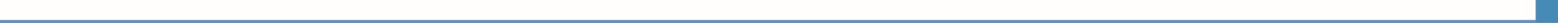 Field of study 7667 N care for seniors in social services institutions (post-secondary education qualification)2. Translated title of the Certificate 2  Študijný odbor 7667 N starostlivosť o seniorov sociálnych službách (pomaturitné kvalifikačné štúdium) (sk)3. Profile of skills and competencesThe holder of the certificate is able to:to adapt to changing living and working conditions, to work in a team and to take responsibility for assigned tasks,to work with information, to use information and communication technologies and equipment,to apply the principles of financial literacy, consumer protection and to understand business and the world of work,to act environmentally with regard to a sustainable development strategy,to apply basic legal rules, the principles of occupational health and safety and environmental protection,to communicate with people sensitively and tactfully, to provide basic first aid in response to accidents, small injuries and life-threatening conditions,to provide nursing care for the client independently, including adherence to the treatment regime at home and in institutions, in the scope determined by applicable regulations of the Ministry of Labour, Social Affairs and Family of the Slovak Republic,to apply nursing methods and procedures according to the principles of professional nursing,to create appropriate conditions to the client to perform self-care, including adherence to the treatment regime, housekeeping activities and basic social activities,to activate clients in the social services institutions and at home to perform musical, art, dramatic, sport, physical and professional activities,to prepare, perform and update individual nursing plan for the clients at home and in social services institutions,to process nursing documentation in terms of its content correctly,to collaborate with relatives of the client, with professionals from educational, advisory, health and social institutions,to apply knowledge of mental hygiene, methods and techniques of self-knowledge, self-regulation, self-discipline to handle stress and occupational hazards,to exercise and protect human rights.4. 	Range of occupations accessible to the holder of the certificate 3Graduates find work in professions and job titles in nursing and social care. Examples of potential job titles include: caregiver in social service institution, caregiver in household.5. 	Official basis of the certificate5. 	Official basis of the certificateBody awarding the certificateAuthority providing accreditation / recognition of the certificateMinistry of Education, Science, Research and Sport of the Slovak RepublicStromová 1813 30 BratislavaPhone: +421 2/59 374 111www.minedu.sk Level of the certificate (national or European) 1Full secondary vocational education SKQF/EQF 4ISCED 454Grading scale / Pass requirements    1 – excellent   2 – praiseworthy   3 – good   4 – sufficient   5 – insufficientAccess to next level of education / training 1Higher vocational education, ISCED 554University, 1st degree, ISCED 655, 645, 665  University, 2nd degree, ISCED 766International agreements on recognition of qualifications1     Legal basis     Legal basis   Act No. 245/2008 Coll. on Education and Training (Education Act) and on amendment of certain acts; Act No. 61/2015 Coll. on Vocational Education and Training and on amendment of certain acts; Decree of the Ministry of Education of the Slovak Republic no. 318/2008 Coll. on the completion of studies at secondary schools, as amended.    Act No. 245/2008 Coll. on Education and Training (Education Act) and on amendment of certain acts; Act No. 61/2015 Coll. on Vocational Education and Training and on amendment of certain acts; Decree of the Ministry of Education of the Slovak Republic no. 318/2008 Coll. on the completion of studies at secondary schools, as amended. 6.	 Officially recognised ways of acquiring the certificate6.	 Officially recognised ways of acquiring the certificateSuccessful completion of the four-year training program in the given field of study by passing the school leaving examination.Successful completion of the four-year training program in the given field of study by passing the school leaving examination.7. 	Additional information   After successful completion of the training program in the given field of study the graduates receive a certificate confirming their passing of the school leaving examination. 7. 	Additional information   After successful completion of the training program in the given field of study the graduates receive a certificate confirming their passing of the school leaving examination. Entry requirements 1complete secondary general education, ISCED 344complete secondary vocational education, ISCED 354fulfilment of prerequisites in the admission procedure Entry requirements 1complete secondary general education, ISCED 344complete secondary vocational education, ISCED 354fulfilment of prerequisites in the admission procedure    More information (including a description of the national qualifications system)   More information (including a description of the national qualifications system)Ministry of Education, Science, Research and Sport of the Slovak Republic, Study and Training Grouphttps://www.minedu.sk/18673-sk/studijne-a-ucebne-odbory-sauo/Ministry of Education, Science, Research and Sport of the Slovak Republic, Study and Training Grouphttps://www.minedu.sk/18673-sk/studijne-a-ucebne-odbory-sauo/   National Europass Centre   National Europass CentreState Vocational Education Institute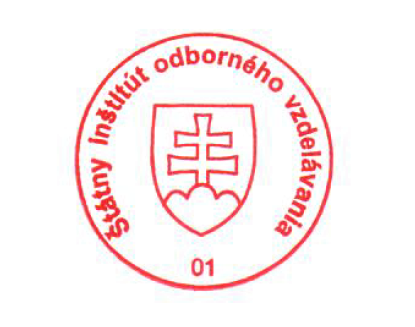 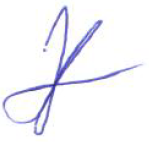 Bellova 54/a,837 63 Bratislavaeuropass@siov.sk www.europass.sk State Vocational Education InstituteBellova 54/a,837 63 Bratislavaeuropass@siov.sk www.europass.sk 